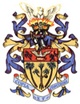 THE MUNICIPAL COUNCIL OF VACOAS PHOENIXPublic Health DepartmentApplication Form for stalls at Vacoas FairREF: EOI/HEALTH/……/2023Surname of Applicant: Other Name:Address:Proof of address: 		CEB		CWA		        Telecom	               	Bank StatementTelephone No:National Identity Card No: Documents required (Copy to be submitted): 1) Birth Certificate, 2) National Identity Card, 3) Proof of address, 4) Employment Registration Card, 5) Marriage Certificate (if applicable)Holder of any stall/space inside a 			YES			NOMarket/Fair or any other place. (if Yes, please specify)Section applied:		       Vegetable & Fruits		    Haberdashery		    Seasonal FruitsFees per fair day:		            (Rs 60)			       (Rs 75)		          (Rs 60)I, the undersigned hereby certify that all the above information are true and correct and that I have taken note of all the conditions of the Expression of Interest to which I agree to abide.  I am also aware that should it, at any time, be found that any information submitted by me is incorrect my application and/or award will be automatically cancelled.Signature of Applicant:						Date of Application:FOR OFFICIAL USE ONLYName of Officer: 					Signature:				Date:COPY OF DOCUMENTSUBMITTED            YES                             NOBirth CertificateNational Identity CardProof of address (CEB, CWA or any other utility bill)Employment Registration CardMarriage Certificate (if applicable)